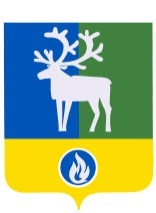 БЕЛОЯРСКИЙ РАЙОНХАНТЫ-МАНСИЙСКИЙ АВТОНОМНЫЙ ОКРУГ – ЮГРААДМИНИСТРАЦИЯ БЕЛОЯРСКОГО РАЙОНАПРОЕКТПОСТАНОВЛЕНИЕот  ___ февраля 2024 года                                                                                                  № ____О внесении изменений в приложение к постановлению администрацииБелоярского района от 25 октября 2018 года № 1003            П о с т а н о в л я ю:	1. Внести в приложение «Муниципальная программа Белоярского района «Развитие образования» (далее – Программа) к постановлению администрации  Белоярского  района от 25 октября 2018 года № 1003 «Об утверждении муниципальной программы Белоярского района «Развитие образования» следующие изменения:           1) позицию «Параметры финансового обеспечения муниципальной программы» паспорта Программы изложить в следующей редакции:«»;            2) в таблице 3 «Целевые показатели муниципальной программы» Программы:            а) позицию 11 изложить в следующей редакции:«»;            б) позицию 23 изложить в следующей редакции:«»;3) таблицу 4 «Распределение финансовых ресурсов муниципальной программы» Программы изложить в редакции согласно приложению  к настоящему постановлению.2. Опубликовать настоящее постановление в газете «Белоярские вести. Официальный выпуск».3. Настоящее постановление вступает в силу после его официального опубликования.4. Контроль за выполнением постановления возложить на заместителя главы Белоярского района по социальным вопросам Сокол Н.В.Глава Белоярского района                                                                                      С.П.МаненковПРИЛОЖЕНИЕ    к постановлению администрации Белоярского района от ___февраля 2024 года №И З М Е Н Е Н И Я,вносимые в таблицу 4 муниципальной программы Белоярского района «Развитие образования»«Таблица 4Распределение финансовых ресурсов муниципальной программы_____________Параметры финансового обеспечения муниципальной программыОбщий   объем   финансирования муниципальной   программы                   на  2019 – 2026 годы составляет  16 055 687,4 тыс. рублей, в том числе:2019 год – 1 763 245,4 тыс. рублей;2020 год – 2 010 839,6 тыс. рублей;2021 год – 1 769 264,9 тыс. рублей;2022 год – 1 848 536,7 тыс. рублей;2023 год – 2 086 665,5 тыс. рублей;2024 год – 2 135 035,5 тыс. рублей;2025 год – 2 220 896,1 тыс. рублей;     2026 год – 2 221 203,7 тыс. рублей;1) за счет средств бюджета Белоярского района – 2 896 629,9 тыс. рублей, в том числе:2019 год – 362 614,6 тыс. рублей;2020 год – 407 893,4 тыс. рублей;2021 год – 312 234,1 тыс. рублей;2022 год – 315 123,1 тыс. рублей;2023 год – 369 903,5 тыс. рублей;2024 год – 380 683,6 тыс. рублей;2025 год – 373 970,2 тыс. рублей;     2026 год – 374 207,4 тыс. рублей;2) за    счет средств бюджета    Ханты-Мансийского    автономного    округа – Югры (далее – бюджет автономного округа) – 12 270 122,5 тыс. рублей, в том числе:2019 год  – 1 327 527,6 тыс. рублей;2020 год – 1 512 990,2 тыс. рублей;2021 год – 1 337 295,7 тыс. рублей;2022 год – 1 406 999,0 тыс. рублей;2023 год – 1 598 471,7 тыс. рублей;2024 год – 1 633 200,4 тыс. рублей;2025 год – 1 725 656,0 тыс. рублей;2026 год – 1 727 981,9 тыс. рублей;3) за счет средств бюджета Российской Федерации (далее – федеральный бюджет) – 276 545,7 тыс. рублей, в том числе:2019 год – 1 130,7 тыс. рублей;2020 год – 13 614,1 тыс. рублей;2021 год – 43 610,7 тыс. рублей;2022 год – 42 718,9 тыс. рублей;2023 год – 43 692,7 тыс. рублей;2024 год – 44 599,1 тыс. рублей;2025 год – 44 717,5 тыс. рублей;     2026 год – 42 462,0 тыс. рублей;4) за счет внебюджетных источников – 612 389,3 тыс. рублей, в том числе:2019 год – 71 972,5 тыс. рублей;2020 год – 76 341,9 тыс. рублей;2021 год – 76 124,4 тыс. рублей;2022 год – 83 695,7 тыс. рублей;2023 год –  74 597,6  тыс. рублей;2024 год – 76 552,4 тыс. рублей;2025 год – 76 552,4  тыс. рублей;     2026 год – 76 552,4  тыс. рублей№ 
пока-зате-ляНаименование целевых показателейБазовый показа-тель на начало реализа-ции прог-раммыЗначения показателя по годамЗначения показателя по годамЗначения показателя по годамЗначения показателя по годамЗначения показателя по годамЗначения показателя по годамЗначения показателя по годамЗначения показателя по годамЦелевое значение показателя на момент окончания реализации программы№ 
пока-зате-ляНаименование целевых показателейБазовый показа-тель на начало реализа-ции прог-раммы20192020202120222023202420252026Целевое значение показателя на момент окончания реализации программы11Доля детей в возрасте от 5 до 18 лет, охваченных дополнительным образованием, %72,380808186,98787,587,787,987,9№ 
пока-зате-ляНаименование целевых показателейБазовый показа-тель на начало реализа-ции прог-раммыЗначения показателя по годамЗначения показателя по годамЗначения показателя по годамЗначения показателя по годамЗначения показателя по годамЗначения показателя по годамЗначения показателя по годамЗначения показателя по годамЦелевое значение показателя на момент окончания реализации программы№ 
пока-зате-ляНаименование целевых показателейБазовый показа-тель на начало реализа-ции прог-раммы20192020202120222023202420252026Целевое значение показателя на момент окончания реализации программы23Доля педагогических работников общеобразовательных организаций, прошедших повышение квалификации, в том числе в центрах непрерывного развития профессионального мастерства, %----4446,453,853,954,054,0Номер основного мероприятияНаименование основных мероприятий муниципальной программы (связь мероприятий с показателями муниципальной программы)Ответственный исполнитель, соисполнитель муниципальной программы Источники финансированияОбъем бюджетных ассигнований на реализацию муниципальной программы, тыс.рублейОбъем бюджетных ассигнований на реализацию муниципальной программы, тыс.рублейОбъем бюджетных ассигнований на реализацию муниципальной программы, тыс.рублейОбъем бюджетных ассигнований на реализацию муниципальной программы, тыс.рублейОбъем бюджетных ассигнований на реализацию муниципальной программы, тыс.рублейОбъем бюджетных ассигнований на реализацию муниципальной программы, тыс.рублейОбъем бюджетных ассигнований на реализацию муниципальной программы, тыс.рублейОбъем бюджетных ассигнований на реализацию муниципальной программы, тыс.рублейОбъем бюджетных ассигнований на реализацию муниципальной программы, тыс.рублейНомер основного мероприятияНаименование основных мероприятий муниципальной программы (связь мероприятий с показателями муниципальной программы)Ответственный исполнитель, соисполнитель муниципальной программы Источники финансированияВсегов том числев том числев том числев том числев том числев том числев том числев том числеНомер основного мероприятияНаименование основных мероприятий муниципальной программы (связь мероприятий с показателями муниципальной программы)Ответственный исполнитель, соисполнитель муниципальной программы Источники финансированияВсего2019202020212022202320242025202612345678910111213Подпрограмма 1 «Общее образование. Дополнительное образование детей»Подпрограмма 1 «Общее образование. Дополнительное образование детей»Подпрограмма 1 «Общее образование. Дополнительное образование детей»Подпрограмма 1 «Общее образование. Дополнительное образование детей»Подпрограмма 1 «Общее образование. Дополнительное образование детей»Подпрограмма 1 «Общее образование. Дополнительное образование детей»Подпрограмма 1 «Общее образование. Дополнительное образование детей»Подпрограмма 1 «Общее образование. Дополнительное образование детей»Подпрограмма 1 «Общее образование. Дополнительное образование детей»Подпрограмма 1 «Общее образование. Дополнительное образование детей»Подпрограмма 1 «Общее образование. Дополнительное образование детей»Подпрограмма 1 «Общее образование. Дополнительное образование детей»Подпрограмма 1 «Общее образование. Дополнительное образование детей»1.1Развитие системы общего образования (1-7,9,10)Комитет по образованию администрации Белоярского района (далее - КО)Всего:13 978 637,51 365 726,91 495 552,91 568 829,41 667 357,51 892 274,21 939 105,42 024 895,62 024 895,61.1Развитие системы общего образования (1-7,9,10)Комитет по образованию администрации Белоярского района (далее - КО)федеральный бюджет 272 254,10,013 614,142 928,442 536,643 115,844 030,344 148,741 880,21.1Развитие системы общего образования (1-7,9,10)Комитет по образованию администрации Белоярского района (далее - КО)бюджет автономного округа11 715 062,01 113 157,01 239 050,51 311 245,11 399 151,31 590 070,31 625 147,41 717 603,01 719 637,41.1Развитие системы общего образования (1-7,9,10)Комитет по образованию администрации Белоярского района (далее - КО)бюджет Белоярского района1 391 967,3182 105,4168 503,8141 208,9145 752,9186 058,9193 890,3187 106,5187 340,61.1Развитие системы общего образования (1-7,9,10)Комитет по образованию администрации Белоярского района (далее - КО)внебюджетные источники599 354,170 464,574 384,573 447,079 916,773 029,276 037,476 037,476 037,41.1.1Обеспечение деятельности муниципальных образовательных учреждений Белоярского района, реализующих программу дошкольного образованияКОВсего:4 550 721,4487 999,5505 949,1529 662,9577 675,4605 577,4616 955,1613 451,0613 451,01.1.1Обеспечение деятельности муниципальных образовательных учреждений Белоярского района, реализующих программу дошкольного образованияКОбюджет автономного округа3 568 047,0367 489,6389 240,9409 996,9452 962,5481 707,8488 883,1488 883,1488 883,11.1.1Обеспечение деятельности муниципальных образовательных учреждений Белоярского района, реализующих программу дошкольного образованияКОбюджет Белоярского района517 891,565 503,159 595,662 412,060 479,767 771,569 712,666 208,566 208,51.1.1Обеспечение деятельности муниципальных образовательных учреждений Белоярского района, реализующих программу дошкольного образованияКОвнебюджетные источники464 782,955 006,857 112,657 254,064 233,256 098,158 359,458 359,458 359,41.1.2Обеспечение деятельности муниципальных общеобразовательных учреждений Белоярского районаКОВсего:9 427 916,1877 727,4989 603,81 039 166,51 089 682,11 286 696,81 322 150,31 411 444,61 411 444,61.1.2Обеспечение деятельности муниципальных общеобразовательных учреждений Белоярского районаКОфедеральный бюджет 272 254,10,013 614,142 928,442 536,643 115,844 030,344 148,741 880,21.1.2Обеспечение деятельности муниципальных общеобразовательных учреждений Белоярского районаКОбюджет автономного округа8 147 015,0745 667,4849 809,6901 248,2946 188,81 108 362,51 136 264,31 228 719,91 230 754,31.1.2Обеспечение деятельности муниципальных общеобразовательных учреждений Белоярского районаКОбюджет Белоярского района874 075,8116 602,3108 908,278 796,985 273,2118 287,4124 177,7120 898,0121 132,11.1.2Обеспечение деятельности муниципальных общеобразовательных учреждений Белоярского районаКОвнебюджетные источники134 571,215 457,717 271,916 193,015 683,516 931,117 678,017 678,017 678,01.1.2.1Организация бесплатного горячего питания обучающихся, получающих начальное общее образование в государственных и муниципальных образовательных организацияхКОВсего:158 371,30,09 460,825 397,620 674,123 158,825 248,627 215,727 215,71.1.2.1Организация бесплатного горячего питания обучающихся, получающих начальное общее образование в государственных и муниципальных образовательных организацияхКОфедеральный бюджет 52 740,30,01 635,77 352,69 085,19 179,09 173,29 291,67 023,11.1.2.1Организация бесплатного горячего питания обучающихся, получающих начальное общее образование в государственных и муниципальных образовательных организацияхКОбюджет автономного округа91 999,40,06 406,017 156,111 104,111 218,713 759,915 160,117 194,51.1.2.1Организация бесплатного горячего питания обучающихся, получающих начальное общее образование в государственных и муниципальных образовательных организацияхКОбюджет Белоярского района13 631,60,01 419,1888,9484,92 761,12 315,52 764,02 998,11.1.2.2Ежемесячное денежное вознаграждение за классное руководство педагогическим работникам государственных и муниципальных общеобразовательных организацийКОфедеральный бюджет 219 513,80,011 978,435 575,833 451,533 936,834 857,134 857,134 857,11.2Развитие системы дополнительного образования детей (11-16)КОВсего:590 344,766 150,065 063,370 520,876 475,176 812,278 599,178 362,178 362,11.2Развитие системы дополнительного образования детей (11-16)КОбюджет автономного округа1 140,00,00,0890,0250,00,00,00,00,01.2Развитие системы дополнительного образования детей (11-16)КОбюджет Белоярского района576 382,564 730,063 105,967 078,472 446,175 243,878 084,177 847,177 847,11.2Развитие системы дополнительного образования детей (11-16)КОвнебюджетные источники12 822,21 420,01 957,42 552,43 779,01 568,4515,0515,0515,01.2.1Обеспечение деятельности муниципального автономного учреждения дополнительного образования Белоярского района «Дворец детского (юношеского) творчества г.Белоярский»КОВсего:234 494,427 979,417 282,322 355,231 845,436 183,633 107,532 870,532 870,51.2.1Обеспечение деятельности муниципального автономного учреждения дополнительного образования Белоярского района «Дворец детского (юношеского) творчества г.Белоярский»КОбюджет автономного округа1 140,00,00,0890,0250,00,00,00,00,01.2.1Обеспечение деятельности муниципального автономного учреждения дополнительного образования Белоярского района «Дворец детского (юношеского) творчества г.Белоярский»КОбюджет Белоярского района220 532,226 559,415 324,918 912,827 816,434 615,232 592,532 355,532 355,51.2.1Обеспечение деятельности муниципального автономного учреждения дополнительного образования Белоярского района «Дворец детского (юношеского) творчества г.Белоярский»КОвнебюджетные источники12 822,21 420,01 957,42 552,43 779,01 568,4515,0515,0515,01.2.2Развитие управленческих и организационно-экономических механизмов, обновление содержания дополнительного образованияКОбюджет Белоярского района355 850,338 170,647 781,048 165,644 629,740 628,645 491,645 491,645 491,61.3Организация отдыха детей в каникулярное время на базе образовательных учреждений (17)КОВсего:96 766,511 161,57 275,710 008,512 847,113 546,313 975,813 975,813 975,81.3Организация отдыха детей в каникулярное время на базе образовательных учреждений (17)КОбюджет автономного округа49 688,64 170,72 459,26 757,57 312,67 499,07 163,27 163,27 163,21.3Организация отдыха детей в каникулярное время на базе образовательных учреждений (17)КОбюджет Белоярского района47 077,96 990,84 816,53 251,05 534,56 047,36 812,66 812,66 812,61.3.1Организация питания детей в оздоровительных лагерях дневного пребыванияКОВсего:60 435,86 901,72 951,87 828,58 649,98 822,38 427,28 427,28 427,21.3.1Организация питания детей в оздоровительных лагерях дневного пребыванияКОбюджет автономного округа49 688,64 170,72 459,26 757,57 312,67 499,07 163,27 163,27 163,21.3.1Организация питания детей в оздоровительных лагерях дневного пребыванияКОбюджет Белоярского района10 747,22 731,0492,61 071,01 337,31 323,31 264,01 264,01 264,01.3.2Обеспечение деятельности лагерей с дневным и круглосуточным пребыванием детейКОбюджет Белоярского района36 330,74 259,84 323,92 180,04 197,24 724,05 548,65 548,65 548,61.4Содействие развитию негосударственного сектора в сфере образования (18)КОбюджет Белоярского района25 038,12 085,83 304,13 287,53 500,03 260,73 200,03 200,03 200,01.5Региональный проект 
«Успех каждого ребенка» (11)КОВсего:1 891,40,00,01 891,40,00,00,00,00,01.5Региональный проект 
«Успех каждого ребенка» (11)КОфедеральный бюджет 682,30,00,0682,30,00,00,00,00,01.5Региональный проект 
«Успех каждого ребенка» (11)КОбюджет автономного округа1 067,20,00,01 067,20,00,00,00,00,01.5Региональный проект 
«Успех каждого ребенка» (11)КОбюджет Белоярского района141,90,00,0141,90,00,00,00,00,01.6Региональный проект "Патриотическое воспитание граждан Российской Федерации" (8)КОВсего:6 689,50,00,00,0467,41 494,31 473,41 473,41 781,01.6Региональный проект "Патриотическое воспитание граждан Российской Федерации" (8)КОфедеральный бюджет 2 478,60,00,00,0182,3576,9568,8568,8581,81.6Региональный проект "Патриотическое воспитание граждан Российской Федерации" (8)КОбюджет автономного округа4 148,40,00,00,0285,1902,4889,8889,81 181,31.6Региональный проект "Патриотическое воспитание граждан Российской Федерации" (8)КОбюджет Белоярского района62,50,00,00,00,015,014,814,817,91.6.1Проведение мероприятий по обеспечению деятельности советников директора по воспитанию и взаимодействию с детскими общественными объединениями в общеобразовательных организацияхКОВсего:6 689,50,00,00,0467,41 494,31 473,41 473,41 781,01.6.1Проведение мероприятий по обеспечению деятельности советников директора по воспитанию и взаимодействию с детскими общественными объединениями в общеобразовательных организацияхКОфедеральный бюджет 2 478,60,00,00,0182,3576,9568,8568,8581,81.6.1Проведение мероприятий по обеспечению деятельности советников директора по воспитанию и взаимодействию с детскими общественными объединениями в общеобразовательных организацияхКОбюджет автономного округа4 148,40,00,00,0285,1902,4889,8889,81 181,31.6.1Проведение мероприятий по обеспечению деятельности советников директора по воспитанию и взаимодействию с детскими общественными объединениями в общеобразовательных организацияхКОбюджет Белоярского района62,50,00,00,00,015,014,814,817,9Итого по подпрограмме 1Всего:14 699 367,71 445 124,21 571 196,01 654 537,61 760 647,11 987 387,72 036 353,72 121 906,92 122 214,5Итого по подпрограмме 1федеральный бюджет 275 415,00,013 614,143 610,742 718,943 692,744 599,144 717,542 462,0Итого по подпрограмме 1бюджет автономного округа11 771 106,21 117 327,71 241 509,71 319 959,81 406 999,01 598 471,71 633 200,41 725 656,01 727 981,9Итого по подпрограмме 1бюджет Белоярского района2 040 670,2255 912,0239 730,3214 967,7227 233,5270 625,7282 001,8274 981,0275 218,2Итого по подпрограмме 1внебюджетные источники612 176,371 884,576 341,975 999,483 695,774 597,676 552,476 552,476 552,4Подпрограмма 2 «Система оценки качества образования и информационная прозрачность системы образования»Подпрограмма 2 «Система оценки качества образования и информационная прозрачность системы образования»Подпрограмма 2 «Система оценки качества образования и информационная прозрачность системы образования»Подпрограмма 2 «Система оценки качества образования и информационная прозрачность системы образования»Подпрограмма 2 «Система оценки качества образования и информационная прозрачность системы образования»Подпрограмма 2 «Система оценки качества образования и информационная прозрачность системы образования»Подпрограмма 2 «Система оценки качества образования и информационная прозрачность системы образования»Подпрограмма 2 «Система оценки качества образования и информационная прозрачность системы образования»Подпрограмма 2 «Система оценки качества образования и информационная прозрачность системы образования»Подпрограмма 2 «Система оценки качества образования и информационная прозрачность системы образования»Подпрограмма 2 «Система оценки качества образования и информационная прозрачность системы образования»Подпрограмма 2 «Система оценки качества образования и информационная прозрачность системы образования»Подпрограмма 2 «Система оценки качества образования и информационная прозрачность системы образования»2.1Развитие муниципальной системы оценки качества образования (19-23)КОбюджет Белоярского района50 703,0 5 329,4 3 674,2 6 789,5 5 951,4 7 524,4 7 144,7 7 144,7 7 144,7 2.1.1Развитие качества содержания и технологий образования КОбюджет Белоярского района6 598,6 784,1 239,7 1 068,4 997,3 915,0 864,7 864,7 864,7 2.1.2Стимулирование лидеров и поддержка системы воспитания КОбюджет Белоярского района41 036,3 4 103,4 3 212,9 5 184,8 4 477,3 6 078,3 5 993,2 5 993,2 5 993,2 2.1.3Обеспечение информационной открытости муниципальной системы образованияКОбюджет Белоярского района3 068,1 441,9 221,6 536,3 476,8 531,1 286,8 286,8 286,8 Итого по подпрограмме 2бюджет Белоярского района50 703,0 5 329,4 3 674,2 6 789,5 5 951,4 7 524,4 7 144,7 7 144,7 7 144,7 Подпрограмма 3 «Ресурсное обеспечение системы образования»Подпрограмма 3 «Ресурсное обеспечение системы образования»Подпрограмма 3 «Ресурсное обеспечение системы образования»Подпрограмма 3 «Ресурсное обеспечение системы образования»Подпрограмма 3 «Ресурсное обеспечение системы образования»Подпрограмма 3 «Ресурсное обеспечение системы образования»Подпрограмма 3 «Ресурсное обеспечение системы образования»Подпрограмма 3 «Ресурсное обеспечение системы образования»Подпрограмма 3 «Ресурсное обеспечение системы образования»Подпрограмма 3 «Ресурсное обеспечение системы образования»Подпрограмма 3 «Ресурсное обеспечение системы образования»Подпрограмма 3 «Ресурсное обеспечение системы образования»Подпрограмма 3 «Ресурсное обеспечение системы образования»3.1Обеспечение функций управления в сфере образования (24) КОВсего:662 200,370 789,973 409,673 870,480 556,288 348,191 537,191 844,591 844,53.1Обеспечение функций управления в сфере образования (24) КОбюджет Белоярского района661 987,370 701,973 409,673 745,480 556,288 348,191 537,191 844,591 844,53.1Обеспечение функций управления в сфере образования (24) КОвнебюджетные источники213,088,00,0125,00,00,00,00,00,03.2Обеспечение комплексной безопасности образовательных учреждений и комфортных условий образовательного процесса (25)КОбюджет Белоярского района24 019,56 010,53 622,111 968,0915,41 503,50,00,00,03.2.1Укрепление пожарной безопасностиКОбюджет Белоярского района842,9454,0172,40,00,0216,50,00,00,03.2.2Укрепление санитарно-эпидемиологической безопасностиКОбюджет Белоярского района17 194,21 324,12 095,511 968,0519,61 287,00,00,00,03.2.3Укрепление антитеррористической безопасностиКОбюджет Белоярского района3 639,02 825,6417,60,0395,80,00,00,00,03.2.4Повышение энергетической эффективности учрежденийКОбюджет Белоярского района2 343,41 406,8936,60,00,00,00,00,00,03.3.Федеральный проект 
«Успех каждого ребенка» (26)КОВсего:3 967,43 967,40,00,00,00,00,00,00,03.3.Федеральный проект 
«Успех каждого ребенка» (26)КОфедеральный бюджет 1 130,71 130,70,00,00,00,00,00,00,03.3.Федеральный проект 
«Успех каждого ребенка» (26)КОбюджет автономного округа2 638,32 638,30,00,00,00,00,00,00,03.3.Федеральный проект 
«Успех каждого ребенка» (26)КОбюджет Белоярского района198,4198,40,00,00,00,00,00,00,03.3.1Создание в общеобразовательных организациях, расположенных в сельской местности, условий для занятий физической культуры и спортаКОВсего:3 967,43 967,40,00,00,00,00,00,00,03.3.1Создание в общеобразовательных организациях, расположенных в сельской местности, условий для занятий физической культуры и спортаКОфедеральный бюджет 1 130,71 130,70,00,00,00,00,00,00,03.3.1Создание в общеобразовательных организациях, расположенных в сельской местности, условий для занятий физической культуры и спортаКОбюджет автономного округа2 638,32 638,30,00,00,00,00,00,00,03.3.1Создание в общеобразовательных организациях, расположенных в сельской местности, условий для занятий физической культуры и спортаКОбюджет Белоярского района198,4198,40,00,00,00,00,00,00,03.4Развитие материально-технической базы сферы образования (27-30)УКС,КОВсего:603 125,5232 024,0347 258,721 835,1466,61 541,10,00,00,03.4Развитие материально-технической базы сферы образования (27-30)УКС,КОбюджет автономного округа496 378,0207 561,6271 480,517 335,90,00,00,00,00,03.4Развитие материально-технической базы сферы образования (27-30)УКС,КОбюджет Белоярского района106 747,524 462,475 778,24 499,2466,61 541,10,00,00,03.4.1Детский сад в 3А микрорайоне г. БелоярскийУКС, КОВсего:567 753,4232 024,0312 886,621 835,1466,6541,10,00,00,03.4.1Детский сад в 3А микрорайоне г. БелоярскийУКСбюджет автономного округа470 277,1207 561,6245 379,617 335,90,00,00,00,00,03.4.1Детский сад в 3А микрорайоне г. БелоярскийУКСбюджет Белоярского района82 292,824 462,454 272,62 550,1466,6541,10,00,03.4.1Детский сад в 3А микрорайоне г. БелоярскийКОбюджет Белоярского района15 183,50,013 234,41 949,10,00,00,00,00,03.4.2Средняя общеобразовательная  школа  в   г. Белоярский КОВсего:35 372,10,034 372,10,00,01 000,00,00,00,03.4.2Средняя общеобразовательная  школа  в   г. Белоярский КОбюджет автономного округа26 100,90,026 100,90,00,00,00,00,00,03.4.2Средняя общеобразовательная  школа  в   г. Белоярский КОбюджет Белоярского района9 271,20,08 271,20,00,01 000,00,00,00,03.5Поддержка предприятий (индивидуальных предпринимателей), оказывающих услуги по организации питания в общеобразовательных организациях на территории Белоярского районаКОбюджет Белоярского района11 679,00,011 679,00,00,00,00,00,00,03.5.1Предоставление субсидий юридическим лицам (за исключением государственных (муниципальных) учреждений), индивидуальным предпринимателям, оказывающим услуги по организации питания в общеобразовательных организациях на территории Белоярского района, в целях возмещения затрат в период введения ограничительных мер, направленных на профилактику и устранение последствий распространения новой коронавирусной инфекции (COVID-19) в 2020 годуКОбюджет Белоярского района11 679,00,011 679,00,00,00,00,00,00,0Итого по подпрограмме 3Всего:1 304 991,7312 791,8435 969,4107 673,581 938,291 392,791 537,191 844,591 844,5Итого по подпрограмме 3федеральный бюджет 1 130,71 130,70,00,00,00,00,00,00,0Итого по подпрограмме 3бюджет автономного округа499 016,3210 199,9271 480,517 335,90,00,00,00,00,0Итого по подпрограмме 3бюджет Белоярского района804 631,7101 373,2164 488,990 212,681 938,291 392,791 537,191 844,591 844,5Итого по подпрограмме 3внебюджетные источники213,088,00,0125,00,00,00,00,00,0Подпрограмма 4 «Формирование доступной среды для инвалидов и других маломобильных групп населения в образовательных учреждениях »Подпрограмма 4 «Формирование доступной среды для инвалидов и других маломобильных групп населения в образовательных учреждениях »Подпрограмма 4 «Формирование доступной среды для инвалидов и других маломобильных групп населения в образовательных учреждениях »Подпрограмма 4 «Формирование доступной среды для инвалидов и других маломобильных групп населения в образовательных учреждениях »Подпрограмма 4 «Формирование доступной среды для инвалидов и других маломобильных групп населения в образовательных учреждениях »Подпрограмма 4 «Формирование доступной среды для инвалидов и других маломобильных групп населения в образовательных учреждениях »Подпрограмма 4 «Формирование доступной среды для инвалидов и других маломобильных групп населения в образовательных учреждениях »Подпрограмма 4 «Формирование доступной среды для инвалидов и других маломобильных групп населения в образовательных учреждениях »Подпрограмма 4 «Формирование доступной среды для инвалидов и других маломобильных групп населения в образовательных учреждениях »Подпрограмма 4 «Формирование доступной среды для инвалидов и других маломобильных групп населения в образовательных учреждениях »Подпрограмма 4 «Формирование доступной среды для инвалидов и других маломобильных групп населения в образовательных учреждениях »Подпрограмма 4 «Формирование доступной среды для инвалидов и других маломобильных групп населения в образовательных учреждениях »Подпрограмма 4 «Формирование доступной среды для инвалидов и других маломобильных групп населения в образовательных учреждениях »4.1Создание благоприятных условий  для жизнедеятельности (31)КОбюджет Белоярского района625,00,00,0264,30,0360,70,00,00,0Итого по подпрограмме 4бюджет Белоярского района625,00,00,0264,30,0360,70,00,00,0Итого по муниципальной программеИтого по муниципальной программеИтого по муниципальной программеВсего:16 055 687,41 763 245,42 010 839,61 769 264,91 848 536,72 086 665,52 135 035,52 220 896,12 221 203,7Итого по муниципальной программеИтого по муниципальной программеИтого по муниципальной программефедеральный бюджет 276 545,71 130,713 614,143 610,742 718,943 692,744 599,144 717,542 462,0Итого по муниципальной программеИтого по муниципальной программеИтого по муниципальной программебюджет автономного округа12 270 122,51 327 527,61 512 990,21 337 295,71 406 999,01 598 471,71 633 200,41 725 656,01 727 981,9Итого по муниципальной программеИтого по муниципальной программеИтого по муниципальной программебюджет Белоярского района2 896 629,9362 614,6407 893,4312 234,1315 123,1369 903,5380 683,6373 970,2374 207,4Итого по муниципальной программеИтого по муниципальной программеИтого по муниципальной программевнебюджетные источники612 389,371 972,576 341,976 124,483 695,774 597,676 552,476 552,476 552,4